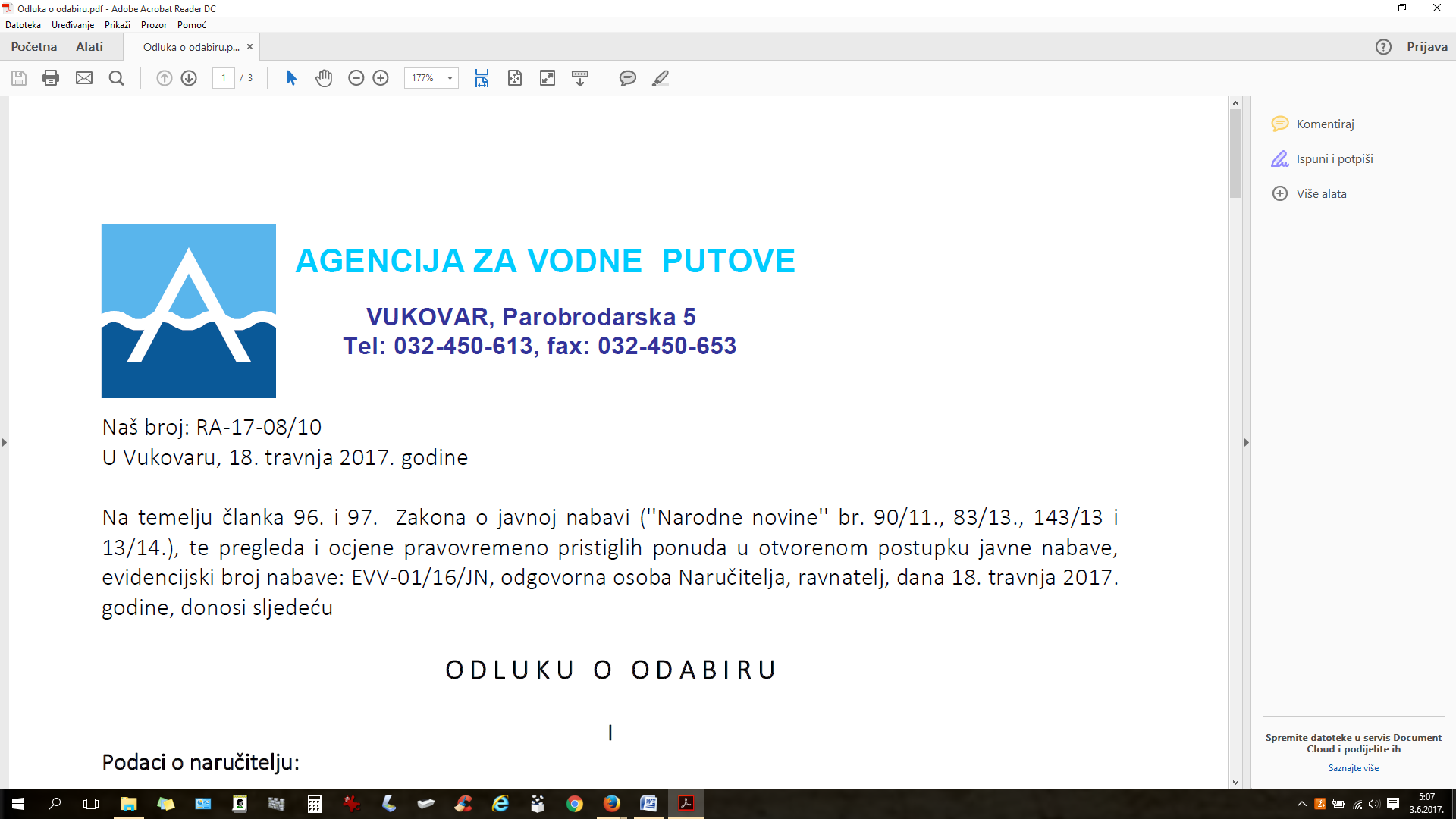 Prilog 1- OPSEG USLUGEZA NABAVU USLUGE UPRAVLJANJA PROJEKTOM I TEHNIČKOG SAVJETOVANJA U OKVIRU PROJEKTA RIS COMEXVukovar, srpanj 2017.CILJ, PREDMET NABAVE I OČEKIVANI REZULTATICiljOsnovni cilj projekta je pružanje tehničke podrške Agenciji za vodne putove u ostavarivanju zadanih ciljeva u projektu "River Information Services Corridor Management Execution" (u daljem tekstu: RIS COMEX) koji se izvodi u sklopu programa CEF (Instrument za povezivanje Europe). Trajanje ovog ugovora je predviđeno tijekom cijelog trajanja matičnog RIS COMEX projekta od 2017. do 31.10.2020. godine. Detaljne informacije nalaze se na internet stranici http://www.riscomex.eu/.Predmet nabaveOdabrani ponuditelj će pružati sljedeće usluge: Podrška u obavljanju aktivnosti upravljanja projektom;Podrška pri sakupljanju i analizi nacionalnih podataka za potrebe RIS COMEX projekta;Praćenje, sudjelovanje i izvješćivanje o aktivnostima u RIS COMEX projektu;Izrada tehničkih specifikacija i dokumentacije o nabavi za softversku nadogradnju hrvatskog RIS-a za potrebe javne nabave, savjetovanje kod postupka pregleda i ocjene pristiglih ponuda, nadzor provedbe ugovora o javnoj nabavi, završno testiranje i primopredaja novorazvijenih aplikacija i nadogradnji;Izrada tehničkih specifikacija i dokumetacije o nabavi za hardversku nadogradnju hrvatskog RIS-a, savjetovanje kod postupka pregleda i ocjene pristiglih ponuda, te obavljanje nadzora isporuke robe;Sudjelovanje u radu RIS ekspertnih grupa te izvješćivanje i savjetovanje; OPIS AKTIVNOSTIOpćenitoUvod u projektUsklađena implementacija i funkcionalnost Riječnih informacijskih servisa na Europskoj razini s glavnim ciljevima povećanja sigurnosti, učinkovitosti i ekološke učinkovitosti unutarnje plovidbe se smatraju kao „Sveobuhvatni projekt” oko predloženog RIS COMEX djelovanja, budući da je i sam:dio općeg okvira multimodalne TEN-T mreže koju podržava CEF (Instrument za povezivanje Europe) te da je usmjeren na međusobnu povezanost RIS-a s releventnim digitaliziranim servisima ostalih vidova prometaspojen na „Digitalnu strategiju jedinstvenog tržišta” Europske komisije, što je prethodilo strategijama digitalizacije u području unutarnje plovidbe i multimodalnih čvorova.Status razvoja RIS-aUsklađena implementacija RIS-a ostvarila je znatan napredak tijekom posljednjih godina:Doneseni su zajednički standardi a njihov daljnji razvoj podržan je od strane EK,Nacionalna implementacija RIS je uspostavljena te se i dalje kontinuirano razvija,Pilot projekti implementacije za međunarodnu razmjenu podataka su uspješno ostvareni.Ipak, stvarna kompatibilnost u primjeni RIS-a je i dalje ograničena, posebno u području razmjene podataka u prekograničnoj suradnji, usporedive kvalitete podataka i usklađivanja razina usluge prema zahtjevima korisnika.Stoga javne ustanove još uvijek ne mogu upotrijebiti sve prednosti RIS-a, a za upravljanje prometom i logističkim lancima korisnici RIS sustava imaju tek nekoliko prednosti unutar granica svojih država uz razlike u kvaliteti usluge od države do države. Prethodne aktivnostiMeđunarodna inicijativa suradnje „IRIS Europe” (tri uzastopna višekorisnička TEN-T projekta sasedam do devet korisnika i četiri do sedam dodatnih zemalja partnera) bila je glavni pokretač za izgradnju temelja usklađenog RIS-a u Europi od 2006. do 2014. što je omogućilo usklađivanje osnovnih nacionalnih RIS infrastruktura i bilo povezano s različitim provedbenim projektima RIS-a u Europi.U novu generaciju upravljanja prometom integrirane su usluge upravljanja mostovima i prevodnicama s uslugama praćenja plovila s naglaskom na prometno planiranje unutar koridora. Nizozemski VTMC je bio prethodnik TEN-T projekta CoRISMa u periodu od 2013. do 2015. godine s Austrijom, Belgijom, Njemačkom i Luxemburgom kao zemljama partnerima te također uz potporu Francuske. Unutar CoRISMa obrađeno je povezivanje RIS usluga na mreži međusobno povezanih vodnih putova u svrhu podrške ne samo na plovidbi lokalnim prometnim pravcima nego na plovidbi cjelokupnom mrežom. VTMC projektom stvoreni su temelji za implementaciju RIS COMEX projekta u sklopu kojeg se nalaze daljnji koraci za usklađivanje usluga na Europskoj mreži unutarnjih vodnih putova.Izazovi za daljnji razvoj RIS i implementacijuZa cjelokupnu integraciju svih oblika prometa uzduž TEN-T mreže, važan preduvjet za unutarnju plovidbu je funkcionalnost usluga koje je moguće primijeniti u potpunosti za vrijeme plovidbe bez obzira na prelazak granica. Samo ako su usluge na takav način implementirane, uzimajući u obzir zahtjeve korisnika, moći će pružiti sve prednosti RIS-a te biti prihvaćene od strane korisnika kao osnova za integraciju s uslugama povezanim s drugim oblicima prometa. Projektni zadatakRIS COMEX projekt podijeljen je u aktivnosti i podaktivnosti. Sljedeće aktivnosti i podaktivnosti RIS COMEX projekta zahtjevat će pružanje usluga od strane odabranog ponuditelja:Aktivnost 1 - Upravljanje projektom (tijekom cijelog projekta)Podaktivnost 1.2 - Koordinacija projektaPraćenje napretka projekta u skladu s ugovorom o dodjeli bespovratnih sredstava kako bi osiguralo efikasno izvršavanje projekta i uspješno dostizanje zadanih ciljevaSudjelovanje na projektnim sastancimaIzrada izvješća i pružanje informacija o nacionalnim aktivnostima unutar RIS COMEX projektaPodaktivnost 1.4 - Informiranje o rezultatima projektaInformiranje nacionalnih dionika o rezultatima projekta putem pripreme vijesti, pripreme promocijskih materijala i prezentacija uvažavajući smjernice za komunikaciju i vidljivost. (https://ec.europa.eu/inea/connecting-europe-facility/cef-energy/beneficiaries-info-point/publicity-guidelines-logos)Odabrani ponuditelj će sudjelovati u upravljanju projektom RIS COMEX od strane Naručitelja pružanjem tehničke i savjetodavne podrške Naručitelju u svim aktivnostima upravljanja projektom, uključujući:provođenje svih aktivnosti vezanih uz provedbu Projekta u skladu s važećim zakonodavstvom Republike Hrvatske i Europske Unije, uključujući i primjenu smjernica i uputa Komisije, Agencije te nadležnog Ministarstvaizradu svih potrebnih izvješća u skladu s Ugovorom o dodjeli bespovratnih sredstava i CEF programskim pravilima o izvješćivanju (https://ec.europa.eu/inea/en/connecting-europe-facility/cef-transport/beneficiaries-info-point),  šestomjesečnih izvješća o aktivnostima koje su predmet ovog postupka javne nabave kao i završnog izvješća o aktivnostima Naručitelja unutar projekta na engleskom i hrvatskom jeziku;prema potrebi dostava podataka, pojašnjenja ili dopuna dostavljenih podataka te omogućavanje provedbe provjera na licu mjesta u svrhu provođenje financijskog i tehničkog nadzora nad provedbom Projektapodrška Naručitelju pri provedbi provjera na licu mjesta i provjera provedenih postupaka javne nabave od strane nadležnog ministarstva i revizijesudjelovanje na projektnim sastancima i pružanje podrške Naručitelju tokom istih;praćanje razvoja projekta u svim aktivnostima i podaktivnostima u kojima sudjeluje naručitelj;informiranje nacionalnih dionika o rezultatima projekta pripremom vijesti za objavu na web stranici naručitelja, pripremom promocijskih materijala i izradom prezentacija.Neposredni rezultati Aktivnosti 1:Inicijalni sastanak između odabranog ponuditelja i dionika u prvom tjednu implementacije; Početno izvješće koje sadrži nalaz o zatečenom stanju pipremljeno i predano na hrvatskom jeziku najkasnije dvadesetosam (28) dana od održanog početnog sastanka (kick-off);Izvješća o napretku projekta na hrvatskom i engleskom jeziku popraćena svim potrebnim financijskim izvješćima sukladno Ugovoru o dodjeli bespovratnih sredstava, sredstava i CEF programskim pravilima o izvješćivanju i smjernicama za komunikaciju i vidljivost;Završno izvješće o napretku projekta po završetku matičnog RIS COMEX projekta sukladno CEF programskim pravilima o izvješćivanju i smjernicama za komunikaciju i vidljivost;  Dizajn i priprema za tisak za promidžbene materijale prema smjernicama za komunikaciju i vidljivost;Plan upravljanja rizicimaU sklopu provedbe Aktivnosti 1 odabrani ponuditelj će također biti zadužen za upravljanje rizicima. Upravljanje rizicima pomaže zaštiti Naručitelja od rizika koji proizlaze iz provedbe Projekta. Nadgledajući provedbu projekta, odabrani ponuditelj će pružati savjetodavnu podršku za upravljanje rizicima.Cilj upravljanja rizicima je svođenje rizika Projekta na prihvatljivu razinu provođenjem mjera koje smanjuju vjerojatnost pojavljivanja rizika ili utjecaj rizika ili oboje u isto vrijeme.Pružatelj usluge treba identificirati rizike, procijeniti vjerojatnost pojave i utjecaj rizika na provedbu Projekta te, na temelju navedenoga, razviti metodologiju upravljanja rizicima.Aktivnost 2 - Priprema RIS koridora (24 mjeseca)Odabrani ponuditelj će sudjelovati u aktivnostima definiranja funkcionalnih zahtjeva za riječne informacijske servise koridora u 3 razine i izradi detaljnog koncepta za riječne informacijske servise koridora. Pri ovim aktivnostima tehničko znanje i iskustvo s RIS-om kojim raspolaže odabrani ponuditelj biti će ključno za uspješno izvršavanje zadataka. Aktivnosti uključuju:Podaktivnost 2.1 - Analiza CoRISMa projekta Analiza rezultata CoRISMa projekta s naglaskom na otvorena pitanja i zadatke koji se prenose u RIS COMEX projectOdržavanje jednodnevne radionice za upoznavanje Naručitelja s rezultatima CoRISMa projekta u zemljama EU.Podaktivnost 2.2 - Definiranje RIS koridora na razini 1Pružanje nacionalnih informacija potrebnih za definiranje servisa za planiranje rute broda na osnovu pouzdanih informacija o plovnom putu i ostaloj infrastrukturiPodaktivnost 2.3 - Definiranje RIS koridora na razini 2utvrđivanje nacionalnih zahtjeva za definiranje servisa koridora za upravljanje putovanjima broda i upravljanje riječnim prometom na osnovu pouzdanih informacija o trenutnom stanju prometa i predviđenom stanju prometaPodaktivnost 2.4 - Definiranje RIS koridora na razini 3Sudjelovanje u izradi detaljnih zahtjeva za servise o unapređivanju logističkih procesa u prometu na unutarnjim plovnim putovima na osnovu pouzdanih informacija o plovnom putu i prometuPodaktivnost 2.5 - Koncept RIS koridoraSudjelovanje u izradi detaljnog koncepta za riječne informacijske servise koridora uključujući arhitekturu sustava, analizu infrastrukture i planiranje unapređenja infrastrukture i postojećih sustavaNeposredni rezultati Aktivnosti 2:Sažetak rezultata CoRISMa projekta na hrvatskom jeziku, njihova analiza i preporuke za implementaciju u hrvatskom RIS sustavu;Održana jednodnevna radionica na hrvatskom jeziku za upoznavanje Naručitelja s CoRISMa projektom;Pružanje svih potrebnih informacija voditelju Aktivnosti 2.2 na engleskom jezikuIzvješće o pruženim informacijama i sažetak preporuka proizašlih iz Podaktivnosti 2.2 na hrvatskom jeziku;Pružanje svih potrebnih informacija voditelju Aktivnosti 2.3 na engleskom jeziku;Izrađen dokument na hrvatskom jeziku s nacionalnim zahtjevima za definiranje servisa koridora za upravljanje putovanjima broda i upravljanje riječnim prometom na osnovu pouzdanih informacija o trenutnom stanju prometa i predviđenom stanju prometa koji će poslužiti kao temelj za nadogradnju hrvatskog RIS-a;Izvješće o pruženim informacijama i sažetak preporuka proizašlih iz Podaktivnosti 2.3 na hrvatskom jeziku;Izrađen dokument na engleskom jeziku u suradnji s voditeljem aktivnosti 2.4 s detaljnim zahtjevima za servise o unapređivanju logističkih procesa u prometu na unutarnjim plovnim putovima na osnovu pouzdanih informacija o plovnom putu i prometu;Izrađen dokument "Koncept RIS koridora" na engleskom jeziku u suradnji s voditeljem aktivnosti 2.5 s detaljnim zahtjevima za riječne informacijske servise koridora uključujući arhitekturu sustava, analizu infrastrukture i planiranje unapređenja infrastrukture i postojećih sustava;Aktivnost 3 - Implementacija RIS koridora (36 mjeseci)Odabrani ponuditelj će pratiti aktivnosti izrade tehničke specifikacije za servise koridora na razinama 1 i 2, te zajedno sa nositeljem podaktivnosti 3.4. izraditi specifikaciju za servise koridora na razini 3. Pri ovim aktivnostima tehničko znanje i iskustvo s RIS-om kojim raspolaže odabrani ponuditelj biti će ključno za uspješno izvršavanje zadataka. Sva dokumentacija o nabavi izađena u sklopu projekta mora biti u skladu s nacionalnim zakonodavstvom.Aktivnosti uključuju:Podaktivnost 3.1 - Koordinacija specifikacije i implementacijeSudjelovanje na sastancima za koordinaciju izrade specifikacija, implementacije i evaluacije RIS koridora na razini 3Podaktivnost 3.2 - Specifikacija i implementacija RIS koridora na razini 1Praćenje i izvješćivanje o izradi specifikacija i implementaciji RIS koridora razine 1Podaktivnost 3.3 - Specifikacija i implementacija RIS koridora na razini 2Izrada tehničkih specifikacija za nacionalni servis baziran na rezultatima Podaktivnosti 2.3Izrada dokumentacije o nabavi za implementaciju specifikacijeNadzor provedbe implementacijeZavršno testiranje implementiranog servisaPodaktivnost 3.4 - Specifikacija i implementacija RIS koridora na razini 3Sudjelovanje u izradi zajedničkih specifikacija na razini matičnog RIS COMEX projekta za servis baziran na rezultatima Podaktivnosti 2.4 u suradnji sa nositeljem podaktivnosti 3.4, izvješćivanje i savjetovanje NaručiteljaPodaktivnost 3.5 - EvaluacijaSudjelovanje u evaluaciji servisa implementiranih u RIS COMEX projektu s naglaskom na uporabljivost od strane korisnika servisaNeposredni rezultati Aktivnosti 3:Izvješća sa sastanaka za koordinaciju izrade specifikacija, implementacije i evaluacije RIS koridora na razini 3 na hrvatskom jeziku; Izvješće o specifikacijama i implementaciji RIS koridora razine 1 na hrvatskom jeziku;Tehničke specifikacije za nadogradnju nacionalnog servisa bazirana na rezultatima Podaktivnosti2.3 na hrvatskom jeziku ;Dokumentacija o nabavi za implementaciju tehničkih specifikacija na hrvatskom jeziku;Proveden postupak javne nabave za implementaciju tehničke specifikacije;Proveden Nadzor i izvješće o Nadzoru provedbe implementacije na hrvatskom jeziku; Testiranje nadogradnje hrvatskog nacionalnog servisa i izvješće s testiranja na hrvatskom jeziku; Izrađene zajedničke specifikacije na engleskom jeziku na razini matičnog RIS COMEX projekta za servis baziran na rezultatima Podaktivnosti - 2.4 u suradnji sa nositeljem podaktivnosti 3.4,;Napravljena evaluacija servisa implementiranih u RIS COMEX projektu s naglaskom na uporabljivost od strane korisnika servisa na engleskom jeziku;Aktivnost 4 - Održivost RIS koridora (Tijekom cijelog projekta)Odabrani ponuditelj će sudjelovati u svim pripremnim aktivnostima vezanim za održivost RIS koridora kako nacionalno tako i na razini EU. Aktivnosti uključuju:Podaktivnost 4.1 - Master plan za RIS koridorPraćenje razvoja master plana za RIS koridor i izvješćivanjePodaktivnost 4.2 - Pravna podlogaSudjelovanje u izradi pravne podloge za razmjenu podataka uspostavljenu u Podaktivnosti3.4Podaktivnost 4.3. - Organizacija i financiranjeSudjelovanje u izradi organizacijske i financijske podloge za rad servisa uspostavljenih u Podaktivnosti3.4Podaktivnost 4.4 - Razina kvalitete servisaSudjelovanje u izradi indikatora kavlitete servisa i podataka za servise uspostavljene u Podaktivnosti 3.4Podaktivnost 4.5 - Vizija RIS koridoraPraćenje razvoja vizije RIS koridora i izvješćivanjeNeposredni rezultati Aktivnosti 4:Izvješća sa sastanaka za razvoj Master plana za RIS koridore na hrvatskom jeziku;Sažetak Master plana za RIS koridore na hrvatskom jeziku;Napravljena pravna podloga za rad servisa uspostavljenih u Podaktivnosti 3.4 na engleskom jeziku;Sažetak pravne podloge za rad servisa uspostavljenih u Podaktivnosti 3.4na hrvatskom jeziku;Napravljena organizacijska i financijska podloga za rad servisa uspostavljenih u Podaktivnosti 3.4 na engleskom jezikuSažetak organizacijske i financijske podloge za rad servisa uspostavljenih u Podaktivnosti 3.4na hrvatskom jeziku;Napravljena studija indikatora kavlitete servisa uspostavljenih u Podaktivnosti 3.4 na engleskom jezikuSažetak studije indikatora kavlitete servisa uspostavljenih u Podaktivnosti 3.4na hrvatskom jeziku;Izvješća sa sastanaka za razvoj vizije RIS koridoraAktivnost 5 - Prateće aktivnosti (Tijekom cijelog projekta)Odabrani ponuditelj će izraditi dokumentaciju o nabavi, obaviti nadzor i završno testiranje harmonizacije nacionalne implementacije AtoN-a (pomoć u navigaciji) s EU implementacijom. Također će aktivno sudjelovati u radu RIS ekspertnih grupa za ERI (Electronic reporting international - standardizirana elektronička poruka prema međunarodnom standardu za elektroničkoizvješćivanje s plovila), NTS (Priopćenja brodarstvu - Notices for skippers), T&T (Track & tracing - praćenje i lociranje plovila) i ECDIS (Elektronska navigacijska karta - Electronic chart display and information system). Aktivnosti uključuju:Podaktivnost 5.1 - Sigurnosni aspekti transporta na unutarnjim vodamaIzrada tehničkih specifikacija za harmonizaciju nacionalne implementacije AtoN-a s EU implementacijomIzrada dokumentacije o nabavi za harmonizaciju nacionalne implementacije AtoN-a s EU implementacijomNadzor i završno testiranje projekta za harmonizaciju nacionalne implementacije AtoN-a s EU implementacijomPodaktivnost 5.3 - Referentni podaci i statistikaSakupljanje i ažuriranje referentnih podataka potrebnih za podaktivnosti 2.2, 2.3 i 2.4Podaktivnost 5.4 - Sučelja multimodalnog transportaPraćenje rada i izvješćivanjePodaktivnost 5.5 - Razvoj RIS standardaAktivno sudjelovanje u radu RIS ekspertne grupe za ERIAktivno sudjelovanje u radu RIS ekspertne grupe za NTSAktivno sudjelovanje u radu RIS ekspertne grupe za T&TAktivno sudjelovanje u radu RIS ekspertne grupe za ECDISAktivno sudjelovanje na takozvanom "Common issues" sastanku u okviru RIS tjednaNeposredni rezultati Aktivnosti 5:Tehničke specifikacije za harmonizaciju nacionalne implementacije AtoN-a sa EU implementacijom na hrvatskom jeziku;Dokumentacija o nabavi za implementaciju tehničke specifikacije na hrvatskom jeziku;Provedena nabava za implementaciju tehničkih specifikacija;Proveden Nadzor i izvješće o Nadzoru provedbe implementacije na hrvatskom jeziku; Testiranje nadogradnje hrvatskog nacionalnog servisa i izvješće s testiranja na hrvatskom jeziku; Izvješće sa svim prikupljenim podacima u podaktivnosti 5.3. na engleskom jeziku;Izvješće o rezultatima podaktivnosti 5.4 na hrvatskom jeziku; Izvješća i preporuke sa svih sastanaka ekspertnih grupa na hrvatskom jeziku;ANGAŽMAN STRUČNJAKAKljučni stručnjak br. 1: Voditelj projektaVoditelj projekta će zajedno s ključnim i ostalim stručnjacima doprinositi učinkovitoj provedbi projekta a biti će zadužen za upravljenje projektom, financijski menadžment projekta i izradu narativnih izvješća o napretku projekta.Ključni stručnjak br. 2: RIS stručnjakRIS stručnjak je u projektu zadužen za sve aktivnosti vezane uz tehničku provedbu projekta što obuvaća aktivnosti 2.1, 2.2, 2.3, 2.4, 2.5, 3.1, 3.2, 3.3, 3.4, 3.5, 4.1, 4.2, 4.3, 4.4, 4.5, 5.1, 5.3, 5.4, 5.5.Ključni stručnjak br. 3.: Dizajner IT sustavaDizajner IT sustava je zadužen za izradu sistemskih specifikacija, praćenje provedbe, testiranje i ostale aktivnosti vezane za aktivnosti 2.3, 2.4, 2.5, 3.3, 3.4, 3.5 i 5.1.IZVJEŠĆA I SASTANCIOdabrani ponuditelj će tijekom projekta predati sva izvješća kako je specifizirano u neposrednim rezultatima svih 5 projketnih aktivnosti. Sva izvješća  predaju se u digitalnom formatu i to u *.docx i *.pdf formatima kao i jednom papirnatom primjerku. Gdje god je to moguće dokumenti trebaju biti otisnuti dvostrano kako bi se smanjio utrošak papira. Sva interna komunikacija između odabranog Ponuditelja i Naručitelja će biti na hrvatskom jeziku dok sva komunikacija (govorna i pisana) prema ostalim partnerima u projektu mora biti na engleskom i prema potrebi njemačkom jeziku.U svrhu pravodobnog informiranja i izbjegavanja mogućih problema odabrani ponuditelj će organizirati tromjesečne sastanake sa Naručiteljem, počevši od prvog mjeseca provedbe ugovora. Sastanak će se održati u prostorijama Naručitelja. Osim tih sastanaka odabrani ponuditelj će organizirati i početni i završni sastanak radi osiguranja vidljivosti projekta.Odabrani ponuditelj  obvezan je prilikom izrade i dovršenja dokumentacije uvažiti sve zahtjeve od strane Naručitelja koji su izdani u pisanom obliku, te na zahtjev Naručitelja dostaviti na uvid dokumentaciju u tijeku izrade.VIDLJIVOST DOGAĐANJAOdabrani ponuditelj će organizirati informiranje i vidljivost uvažavajući smjernice za komunikaciju i vidljivost. Odabrani ponuditelj će organizirati (a) predstavljanje početka projekta i (b) predstavljanje konačnih rezultata projekta, odnosno dva (2) događanja. Događaji će biti organizirani u sjedištu Naručitelja.Odabrani ponuditelj će snositi sve troškove vezane uz organizaciju vidljivosti. Organizacija ovih događaja uključuje (po događaju):Najam odgovarajućeg prostora (prema potrebi)Dizajn, letaka, brošura i drugih promidžbenih materijala u dogovoru s Naručiteljem koji opisuju projektne aktivnosti i rezultate, na hrvatskom i engleskom jezikuNajam potrebne audio-vizualne opremeAngažiranje prevoditelja za oba događaja (prema potrebi)Opskrbu hrane i pića (npr. sendviči, kava, sok) za 40 osoba.LOKACIJA I PLANIRANO VRIJEME PROVEDBE USLUGELokacijaLokacija za izvođenje projekta je Republika Hrvatska kao i sve države potpisnice Ugovora o dodijeli bespovratnih sredstava u kojima se provodi matični RIS COMEX projekt. Ponuditelj u svoju ponudu mora uračunati sve direktne i indirektne troškove sudjelovanja na projektnim sastancima, kako u Hrvatskoj, tako i u svim ostalim državama gdje će se odvijati projekt.Vremenski plan projektaProjekt se provodi u skladu s provedbenom dinamikom RIS COMEX projekta u trajanju od 2017. do 31.10.2020. godine.SASTANCINAZOČNOSTROKOVIPočetni sastanak (Kick-off meeting)Naručiteljodabrani ponuditeljNe kasnije od 4 tjedna od početka provedbeKvartalni sastanci (kratki opis napretka-tehnički- uključivo probleme)Naručiteljodabrani ponuditeljNe kasnije od 7 radnih dana nakon svakog kvartala provedbeZavršni sastanakNaručiteljodabrani ponuditeljNe kasnije od 3 tjedna prije kraja razdoblja provedbe